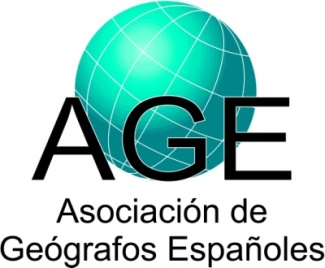 sc1 Análisis Geográfico Regional; Geografía Física; Geografía Humana; Geografía General; Otra: especificar).2 Incluir tanto investigadores como becarios y contratados.3 Tipo: Local; Regional; Nacional; Europea; Otra nacional o internacional: especificar.Datos sobre proyectos de investigaciónDatos sobre proyectos de investigaciónDatos sobre proyectos de investigaciónIP (Investigador Principal) y Filiación:Apellidos, Nombre:Lois González, Rubén CamiloUniversidad y Facultad, o Institución:UNIVERSIDADE DE SANTIAGO DE COMPOSTELADepartamento:DPTO. GEOGRAFIAGrupo de Investigación:Análise Territorial (ANTE)Área de Adscripción1:Dirección Postal:Avda. das Ciencias. Chalet 1. 15782 Santiago de CompostelaTeléfono:881 81 4337URL de la web:Email:rubencamilo.lois@usc.esParticipantes y filiación2: Apellidos, Nombre:Departamento:Título del proyecto:LOS RETOS DEL SISTEMA METROPOLITANO ESPAÑOL ANTE LA ESTRATEGIA EUROPEA 2020 EN UN CONTEXTO DE CRISIS. LA CONSOLIDACION DE UN OBSERVATORIO URBANO Y METROPOLITANO (URBMETRO2020)LOS RETOS DEL SISTEMA METROPOLITANO ESPAÑOL ANTE LA ESTRATEGIA EUROPEA 2020 EN UN CONTEXTO DE CRISIS. LA CONSOLIDACION DE UN OBSERVATORIO URBANO Y METROPOLITANO (URBMETRO2020)Detallar nombre y tipo de entidad financiadora3:Ministerio de Economía y Competitividad; Secretaría de Estado de Investigación, Desarrollo e Innovación; Dirección General de Investigación Científica y Técnica; Subdirección General de Proyectos e Investigación.Ministerio de Economía y Competitividad; Secretaría de Estado de Investigación, Desarrollo e Innovación; Dirección General de Investigación Científica y Técnica; Subdirección General de Proyectos e Investigación.Programa y subprograma:Programa Estatal de Investigación, Desarrollo e Innovación Orientada a los Retos de la SociedadPrograma Estatal de Investigación, Desarrollo e Innovación Orientada a los Retos de la SociedadReferencia:CSO2013-47833-C4-1-RCSO2013-47833-C4-1-RFecha de inicio (dd/mes/aaaa):1-ene-20141-ene-2014Fecha de finalización (dd/mes/aaaa):31-dic-201631-dic-2016Concedido (€):101.761101.761Resumen del proyecto:El proyecto URBMETRO2020 estudiará la incidencia de la crisis financiera en los espacios metropolitanos y las nuevas estrategias desarrolladas para hacerle frente. Desde mediados de los años ochenta se ha observado un crecimiento de las ciudades españolas hacia sus periferias. Un largo periodo expansivo favoreció la construcción de infraestructuras, conjuntos residenciales y nuevos equipamientos, que supusieron la artificialización masiva del suelo, importantes cambios sociales y una transformación del paisaje. Un modelo de crecimiento que no fue acompañado por nuevas estrategias de planificación y gestión para las realidades metropolitanas que se conformaban. El estallido de la crisis en 2008 trastocó por completo la situación, provocando además graves efectos en la administración municipal aquejada de escasez de fondos, lo que ha incidido en recortes en los servicios que dispensa. El sector de la construcción se ha venido abajo, provocando un incremento en los niveles de desempleo; y las entidades bancarias se ven agobiadas con los activos tóxicos que suponen viviendas y solares en su poder, marcados por una fuerte sobrevaloración. Ante esta nueva realidad, URBMETRO2020 se propone ahondar en estudio de los cambios y exigencias que la crisis ha provocado en las realidades metropolitanas. Un análisis que tratará de aportar soluciones a la situación creada, recurriendo para ello a los conceptos enunciados por la EU2020: crecimiento inteligente, sostenible e integrado. Este marco general de estudio se articula en cuatro subproyectos. El primero de ellos, se dirige a analizar a los nuevos patrones de ocupación del suelo y la evolución de las tramas urbanas resultantes. Con este fin se cuantificará y caracterizará la evolución anual de la variable ocupación (1992-2012) a partir de la comparación de la intensidad lumínica de sus territorios. El segundo subproyecto se titula movilidad y dotación de servicios públicos y privados en las coronas metropolitanas. Se hará un estudio de las personas que hacen commuting y se investigarán los efectos socioeconomicos que generan los movimientos diarios de la población. Además, se profundizará en el impacto que la crisis ha supuesto en el reparto modal del transporte. Un tercer subproyecto será el encargado de evaluar el impacto de la crisis financiera sobre la creación de empleo y desarrollo económico de los espacios metropolitanos. Se prestará especial atención a la relación entre la trayectoria económica de las áreas metropolitanas (los cambios operados en sus principales actividades),la evolución del crédito y el stock de inmuebles. Finalmente, el cuarto subproyecto focaliza sus objetivos en el estudio del grado de cohesión social de la población y los procesos de segregación y exclusión social registrados en los espacios metropolitanos. En él se prestará especial atención al grado de competitividad en los espacios metropolitanos en base a la cualificación de las personas, buscando las correlaciones entre población con estudios superiores y con abandono escolar temprano. Entre los resultados esperados del proyecto podemos destacar tres: la consolidación de un observatorio urbano y metropolitano en el que se recojan los resultados del estudio desarrollado; la creación de una batería de recomendaciones de ordenación e intervención (policy recommendations) para lograr el crecimiento inteligente, sostenible e integrado; el desarrollo de un SIG virtual sobre los espacios metropolitanos españoles.El proyecto URBMETRO2020 estudiará la incidencia de la crisis financiera en los espacios metropolitanos y las nuevas estrategias desarrolladas para hacerle frente. Desde mediados de los años ochenta se ha observado un crecimiento de las ciudades españolas hacia sus periferias. Un largo periodo expansivo favoreció la construcción de infraestructuras, conjuntos residenciales y nuevos equipamientos, que supusieron la artificialización masiva del suelo, importantes cambios sociales y una transformación del paisaje. Un modelo de crecimiento que no fue acompañado por nuevas estrategias de planificación y gestión para las realidades metropolitanas que se conformaban. El estallido de la crisis en 2008 trastocó por completo la situación, provocando además graves efectos en la administración municipal aquejada de escasez de fondos, lo que ha incidido en recortes en los servicios que dispensa. El sector de la construcción se ha venido abajo, provocando un incremento en los niveles de desempleo; y las entidades bancarias se ven agobiadas con los activos tóxicos que suponen viviendas y solares en su poder, marcados por una fuerte sobrevaloración. Ante esta nueva realidad, URBMETRO2020 se propone ahondar en estudio de los cambios y exigencias que la crisis ha provocado en las realidades metropolitanas. Un análisis que tratará de aportar soluciones a la situación creada, recurriendo para ello a los conceptos enunciados por la EU2020: crecimiento inteligente, sostenible e integrado. Este marco general de estudio se articula en cuatro subproyectos. El primero de ellos, se dirige a analizar a los nuevos patrones de ocupación del suelo y la evolución de las tramas urbanas resultantes. Con este fin se cuantificará y caracterizará la evolución anual de la variable ocupación (1992-2012) a partir de la comparación de la intensidad lumínica de sus territorios. El segundo subproyecto se titula movilidad y dotación de servicios públicos y privados en las coronas metropolitanas. Se hará un estudio de las personas que hacen commuting y se investigarán los efectos socioeconomicos que generan los movimientos diarios de la población. Además, se profundizará en el impacto que la crisis ha supuesto en el reparto modal del transporte. Un tercer subproyecto será el encargado de evaluar el impacto de la crisis financiera sobre la creación de empleo y desarrollo económico de los espacios metropolitanos. Se prestará especial atención a la relación entre la trayectoria económica de las áreas metropolitanas (los cambios operados en sus principales actividades),la evolución del crédito y el stock de inmuebles. Finalmente, el cuarto subproyecto focaliza sus objetivos en el estudio del grado de cohesión social de la población y los procesos de segregación y exclusión social registrados en los espacios metropolitanos. En él se prestará especial atención al grado de competitividad en los espacios metropolitanos en base a la cualificación de las personas, buscando las correlaciones entre población con estudios superiores y con abandono escolar temprano. Entre los resultados esperados del proyecto podemos destacar tres: la consolidación de un observatorio urbano y metropolitano en el que se recojan los resultados del estudio desarrollado; la creación de una batería de recomendaciones de ordenación e intervención (policy recommendations) para lograr el crecimiento inteligente, sostenible e integrado; el desarrollo de un SIG virtual sobre los espacios metropolitanos españoles.Palabras clave:ÁREAS METROPOLITANAS\ CRISIS FINANCIERA\ MODELO DE DESARROLLO EXPANSIVO\ ESTRATEGIA EUROPEA 2020\ CRECIMIENTO INTELIGENTE\ SOSTENIBLE E INTEGRADOÁREAS METROPOLITANAS\ CRISIS FINANCIERA\ MODELO DE DESARROLLO EXPANSIVO\ ESTRATEGIA EUROPEA 2020\ CRECIMIENTO INTELIGENTE\ SOSTENIBLE E INTEGRADOURL de la web del proyecto: